КАК ПРАВИЛЬНО ВЫБРАТЬ ТЕМУ ДЛЯ НАУЧНО - ПРАКТИЧЕСКОЙ КОНФЕРЕНЦИИЛисуненко Олеся Павловнаг. Сургут, МБОУ гимназия имени Ф.К. Салманова, учитель немецкого языкаe - mail: olesjalisunenko@mail.ruHOW TO CHOOSE A TOPIC FOR A SCIENTIFIC - PRACTICAL CONFERENCELisunenko Olesya PavlovnaSurgut, MBOU gymnasium named after F. K. Salmanov, German teacherАннотация: Данная статья посвящена проблеме выбора темы для научно-практической конференции. Научно-исследовательская работа — это работа определенного жанра, то при ее написании должны быть соблюдены соответствующие требования. Самое главное, из которых заключается в том, что любая научно-исследовательская работа, независимо от темы и содержания, должна соответствовать строго определенной логике: от обоснования актуальности темы, ее новизны, определения проблемы, цели и задач исследования — до формулирования выводов. В хорошо написанной работе все должно быть подчинено единой идее, все должно быть взаимосвязано и взаимообусловлено. Начальным этапом работы является выбор темы. Выбор темы работы — очень важный момент, поскольку тема предопределяет весь дальнейший ход работы.Abstract: This article is devoted to the problem of choosing a topic for scientific and practical conference. Research work is a work of a certain genre, then when writing it, the relevant requirements must be met. The most important of which is that any research work, regardless of the topic and content, must comply with a strictly defined logic: from the justification of the relevance of the topic, its novelty, the definition of the problem, the purpose and objectives of the study — to the formulation of conclusions. In a well-written work everything should be subordinated to a single idea, everything should be interconnected and interdependent. The initial stage of the work is the selection of the theme. The choice of the theme of the work is a very important point, because the theme determines the entire further course of work.Ключевые слова: научно-практическая конференция, выбор темы, исследовательская деятельность, определение цели, задачи  исследования, формулирование проблемы.Keywords: scientific conference, theme selection, research, definition of goals, objectives, research problem formulation.Сегодня мы можем наблюдать стремительные изменения во всем обществе, которые требуют от человека новых качеств. Прежде всего, конечно, речь идет о способности к творческому мышлению, самостоятельности в принятии решений, инициативности. Естественно, что задачи по формированию этих качеств возлагаются на образование, и в первую очередь на среднюю школу. Быстрым темпом набирает силу за последнее десятилетие олимпиадное движение, работа по проведению научно практической конференции.Научно практическая конференция  не должна представлять собой лишь интересный рассказ о прочитанном и свидетельствовать только об эрудиции ученика, задача исследования в умении анализировать, сопоставлять факты и на их основе делать собственные умозаключения, выводы.Современные подходы к образованию устроены так, что уже с самых малых лет обучающихся в младших классах, а иногда и в учреждениях дошкольного образования, детей приучают  к исследовательской деятельности. И зачастую детям бывает очень тяжело самостоятельно выбрать тему для научно практической конференции, если конечно ее таковой можно назвать. Как правило, в совсем еще малом возрасте это лишь доклады и своего рода небольшие эксперименты, конечно с непосредственным участием родителей или преподавателя. Однако иногда, даже взрослым школьникам бывает тяжело выбрать необходимую, и, самое главное, интересную тему для научно практической конференции. Сегодня множество вопросов вызывают такие направления в науке, как психология и педагогика, философия, экономика, политология, религия, поэтому многие темы конференций освещают основы исследований в этих направлениях. Но и другие темы по таким дисциплинам, как филология, социология, культурология, история также вызывают немалый интерес у разработчиков научных проектов.При организации научно-исследовательской деятельности в учреждениях общего среднего образования необходимо помнить, что привлечение учащихся к исследовательской деятельности никоим образом не связано с тем, чтобы настраивать их на обязательное открытие чего-либо совершенно нового в области человеческих знаний. Главная задача состоит в том, чтобы привить учащимся вкус к исследовательской деятельности, потребность в мыслительной работе, требующей усердия, старательности, самостоятельности мышления. Исходя из этого положения, роль педагога в руководстве исследовательской деятельностью учащегося заключается не в том, чтобы быть корректором собранных учеником материалов по той или иной теме. Учитель, который руководит научно-исследовательской работой учащегося, — это, прежде всего старший товарищ, который является одновременно консультантом, советчиком, помощником в самостоятельной исследовательской деятельности своего ученика. Именно такой подход к организации научно-исследовательской деятельности дает положительные результаты, формирует мотивацию участия в активной творческой деятельности, способствует пониманию учащимися необходимости развития своих способностей для дальнейшего личностного развития, успешного профессионального становления. Учреждение образования, заинтересованное в воспитании учащихся, способных к самовыражению, создает все условия для того, чтобы ученик мог заявить о себе, попробовать и почувствовать свои умения уже в стенах учебного заведения. Написание любой научно-исследовательской работы включает следующие этапы: диагностический (выбор темы, определение цели и задач исследования); прогностический (формулирование проблемы, ее актуальности и новизны); организационный (сбор информации, составление списка литературы; запись, переработка и систематизация материала; составление плана работы; написание научно-исследовательской работы; формулирование выводов и заключения; редактирование текста, прогнозирование наиболее вероятностных вопросов и ответов на них; публичное выступление). Поскольку научно-исследовательская работа — это работа определенного жанра, то при ее написании должны быть соблюдены соответствующие требования. Самое главное, из которых заключается в том, что любая научно-исследовательская работа, независимо от темы и содержания, должна соответствовать строго определенной логике: от обоснования актуальности темы, ее новизны, определения проблемы, цели и задач исследования — до формулирования выводов. В хорошо написанной работе все должно быть подчинено единой идее, все должно быть взаимосвязано и взаимообусловлено. Начальным этапом работы является выбор темы. Выбор темы работы — очень важный момент, поскольку тема предопределяет весь дальнейший ход работы.Тема - это основное содержание вашей будущей работы, выраженное в одном предложении. Тема работы, подобна шляпе: она может «украсить даму, а может ее изуродовать». Поэтому выбор темы - очень важный момент в работе научно - практической конференции. К сожалению, не секрет, что на практике тема часто выбирается учащимися стихийно и необдуманно.В принципе, существует три пути выбора темы:самостоятельный выбор темы учащимся с последующим ее согласованием с учителем как более опытным человеком;исходя из примерного списка тем, которые рекомендуются учителем по данному предмету;с помощью руководителей кружков, факультативов и проблемных групп, а также по совету ваших родителей. В любом из упомянутых выше случаев, чтобы в дальнейшем, как говорится, не осложнять напрасно себе жизнь, бывает полезно руководствоваться следующими критериями. Тема должна быть:актуальной, то есть  отражать злободневные проблемы науки, практики, общества и школы;интересной, она должна опираться на материал изучаемой вами учебной программы, но обязательно содержать элемент новизны;довольно хорошо разработанной в науке и технике, чтобы по ней можно было найти достаточное количество литературы;проблемной, значит  содержать какой-то спорный момент, что позволяет отразить в тексте работы  столкновение различных точек зрения;точной,  а именно соответствие объективно существующим в науке фактам; оригинальной, то есть  тема не должна быть шаблонной;конкретной. Объемные темы, формулировка которых носит общий характер, очень трудно раскрыть полностью, так как это требует освещения очень многих вопросов. Если все же тема получилась общей, то постарайтесь ее сузить. выберите один из аспектов общей темы. Например, из темы «Лексика» выберите только раздел «Фразеологизм». Тогда формулировка темы будет выглядеть так: «Выразительные возможности фразеологизмов в русском языке»; обратите внимание на формулировку темы научной работы. Она должна быть краткой. В этой работе вам поможет знание структуры формулировки темы. Исследователь выбирает тему научной работы, исходя из цели исследовательской работы, которая должна предусматривать разработку новых концепций или направлений развития данной науки, совершенствование существующей методологии или разработку новых методик по отдельным разделам экономической науки. По конкретной экономике темы научных исследований формируются в пределах проблем данной науки, которые подразделяют:Теоретические, относящиеся к исследованию отдельных концепций теории данной науки, касающиеся ее научных законов, разработки аксиоматических знаний.Методологические, касающиеся методов данной науки, применяемых в процессе изучения ее объектов.Организационные, включающие организацию исследований по данной науке и применение ее результатов в практической деятельности.Обоснование выбора перечисленных тем исследования определяется следующими критериями: народнохозяйственной эффективностью, соответствием профилю учреждения, обеспечением финансирования и возможностью внедрения результатов исследования.Для определения эффективности темы необходимо определить ее актуальность и степень научной новизны для развития определенных знаний, направленных на решение практических вопросов конкретной экономики. Поэтому при выборе темы следует по литературным источникам определить степень и уровень разработки запроектированного исследования, обобщить передовой опыт предприятий и объединений. Выбрать тему оказывается несложно, если точно знаешь, что тебя интересует в данный момент, какая проблема волнует тебя больше других. Важно ознакомиться также с планами научно-исследовательских учреждений, которые разрабатывают аналогичные темы, а по возможности изучить их отчеты по выполненным научно-исследовательским работам. Для этих целей в качестве источников информации используют реферативные сборники, книжные летописи, периодические издания.Начинающему исследователю следует избрать более узкую тему, однако, не теряя связи с общей научной проблемой, в которую она входит. При этом принимается во внимание прошлая деятельность исследователя, а для экономических исследований обязательна связь с предприятиями и объединениями – объектами будущего исследования. Чем больше высказывает исследователь критических замечаний по проектируемой теме работы, делает предложений по направлениям совершенствования экономической работы, тем увереннее можно судить об успешном ее выполнении.Исследователь должен сам избрать тему исследования, сделать ее обоснование в части предполагаемой научной новизны и практической значимости результатов исследования. Но самостоятельное избрание темы вовсе не предполагает игнорирование опыта руководителя. К его советам и консультациям начинающему исследователю следует прислушиваться, но окончательное решение остается за ним. Он должен быть внутренне глубоко убежден в актуальности и необходимости разработки избираемой темы. Только самостоятельное, всестороннее, научно аргументированное решение вопроса выбора темы обеспечивает успешное завершение исследовательской работы.В наименовании темы обычно присутствует:направленность исследования (решение задачи, разработка, повышение эффективности, совершенствование, оптимизация);объект исследования;предмет исследования.Помощь в формулировке темы может оказать приведенная ниже обобщенная структура наименования научно-исследовательской работы (рис.1).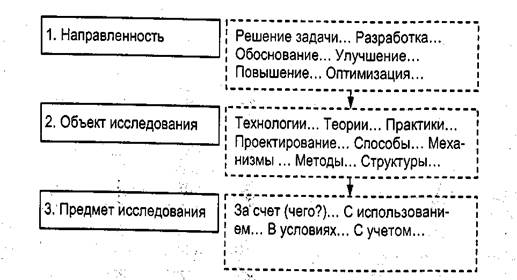 Предмет - это то, что подвергается непосредственному исследованию (описанию) в рамках темы работы.Объект - это область, в которой изучается предмет. Таким образом, предмет - это всегда часть объекта научно практической работы.Иногда на подготовительном этапе работы заголовок темы  не удается сразу сформулировать кратко и содержательно точно. Тогда тему формулируют условно, в общем виде, стремясь как можно быстрее ее сузить и конкретизировать, так как от этого во многом зависит четкое определение цели и задач всей научной работы. В окончательном варианте тема научно практической работы должна:включать ключевые слова, точно отражающие предмет исследования и обозначающие объект исследования;отражать проблемность связи первого и второго.После выбора темы научного исследования начинается поиск, а затем конкретное и тщательное изучение научно-технической информации. Цель поиска, проработки и анализа информации - всестороннее освещение состояния вопроса по теме, ее уточнение (если это необходимо), обоснование цели и задач научного исследования.Изучаются различные литературные источники в оригинале и по переводным изданиям. Анализ источников позволит исключить дублирование исследуемой темы.Базироваться на литературном анализе иностранной информации без личного ознакомления с оригиналом или квалифицированным переводом других авторов не рекомендуется. Кроме информации, непосредственно относящейся к исследуемой теме, необходимо проработать основную литературу по родственным темам.Важно ознакомиться также с дисциплинами, близкими к дисциплине выбранной темы. Этот анализ может быть полезен при разработке отдельных вопросов темы.После сбора литературных, архивных, производственных и других информационных данных и их обобщения полезно узнать мнение ведущих специалистов. Они могут оказать существенную помощь в выделении основных проблем, в определении формы сбора информации, в сокращении времени разработки темы и определении объемов собираемой информации. Важная роль принадлежит научному руководителю научно-исследовательской работы. Он ограничивает и направляет поиск, помогает разобраться (особенно начинающему научному работнику) в потоке информации, отбросить второстепенные источники. В зависимости от проблематики и научной значимости объемы объем проработанных информационных источников может достигать 200 наименований и более. Каждый источник должен быть тщательно проработан, при этом руководящей идеей всего анализа информации должно быть обоснование актуальности и перспективности цели научного исследования. Каждый источник анализируют с точки зрения исторического научного вклада в решение и развитие данной темы. При этом тщательно разбирают роль теории, эксперимента и ценность производственных рекомендаций.По результатам проработки информации делают методологические выводы и подводят итог критического анализа. В выводах должны быть освещены следующие вопросы: актуальность и новизна избранной темы; последние достижения в области теоретических и экспериментальных исследований по теме; наиболее актуальные теоретические и экспериментальные задачи; рекомендации, подлежащие разработке в данный момент; техническая целесообразность и экономическая эффективность разработок. На основе указанных выводов формулируют цель и конкретные задачи научного исследования. Обычно количество задач, подлежащих исследованию по теме одним научным работником, колеблется от 3 до 8.Теперь, когда тема вашей работы полностью готова, можно приступать к формулировке цели и задач.На мой взгляд, каждый из выше перечисленных критериев выбора темы научно – исследовательской работы является обязательным. Все они непосредственно влияют на выполнение научной работы, дальнейшее раскрытие основных проблем выбранной темы, а так же являются наиболее важной единственной и неотъемлемой частью всего процесса проведения научно – исследовательской работы.Список литературы1.Амренова, М. М. Условия успешности управления развитием исследовательской деятельности педагогов / М. М. Амренова // Модернизация профессионального образования: проблемы, поиски, решения: мат-лы 4-й Всерос. науч. конф. / под ред. Л.А. Шипилиной. Омск, 2006.2.Арсенова, С. П. Формирование исследовательских умений студентов в системе их профессиональной подготовки: дис. канд. под. наук / С. П.Арсенова. М., 1990.3.Багманова Н. Р., Попкова Ю.В. Важное направление работы преподавателей и студентов // Специалист. – 2009. – № 9.4. Савенков, А.И. Психологические основы исследовательского подхода к обучению: учебное пособие. / А.И.Савенков. – М.: Ось-89, 2006. – 480 с.5.Тяглова, Е.В. Методика апробации результатов исследовательской деятельности учащихся. / Е.В.Тяглова //  Школьные технологии. – 2007. –№ 1.– С.103-118.6. Чечель, И.Д. Управление исследовательской деятельностью педагога и учащегося в современной школе / И.Д.Чечель. – М., 1998.